ENROLMENT FORMTo enable Deafinate Training to deliver your qualification it is important that the information you provide is accurate. This will also identify if we are able to offer you any relevant concessions. Please ensure you read each section fully and treat each question as mandatoryPlease complete and email to  deafinate@hotmail.comCOURSE TITLE:									   COURSE DATE: 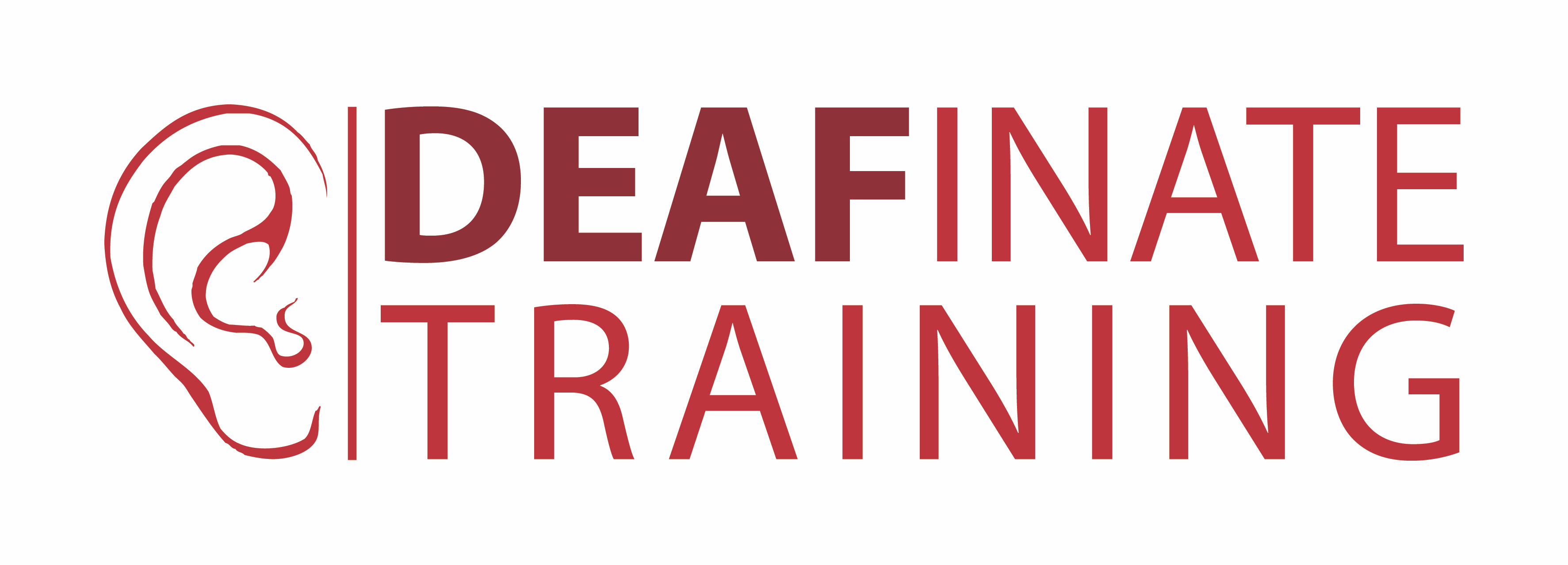 TitleMR MRSMISSMSFamily surnameAll forenamesDate of birthNational insurance numberLegal sexGENDER IDENTITY:MALEFEMALEAddress (inc. postcode)Telephone numberPersonal email addressNationality (as stated on your passport)Have you lived in the UK in the last 3 years?YESNOAre you an asylum seeker or refugee?YES NOEthnic originIs English your first language?YESNODo you consider yourself to have a learning difficulty and/or disability and/or health problem?IF YES PLEASE SPECIFY:                                                    Visual loss                                                              Hearing loss                                                                         Disability affecting mobility                                                  Profound complex disabilities                                              Social & emotional difficulties                                              Mental health difficulty                                                          Severe learning difficulty                                                    Dyslexia                                                                                Dyscalculia                                                                          Autism Spectrum Disorder                                                    Asperger’s Syndrome                                                          Temporary disability after illness (e.g. post viral) or accident                                                                               Speech, Language and Communication needs                   Other physical disability                                                                Other specific learning difficulty (e.g. Dyspraxia)                 Other medical condition (e.g. epilepsy, asthma, diabetes etc)                                                                              Other learning difficulty                                                          Other disability                                                                                                                YESNODo you have an education health care plan?YESNOAre you a care leaver?YESNODo you need help exiting a building?YESNOHow did you hear about Deafinate Training?By signing this declaration, I am agreeing to Deafinate Training processing my personal data contained in this form or any other data that Deafinate Training may obtain from me or other people. I agree to the processing of such data for legal purposes connected with my learning or my Health & Safety whilst on the premises or for any other legitimate reason                            Signature:                                                                              Date: